РОССИЙСКАЯ ФЕДЕРАЦИЯРЕСПУБЛИКА  КАРЕЛИЯ СОВЕТ СУОЯРВСКОГО МУНИЦИПАЛЬНОГО ОКРУГА  IV  сессия                                                                                                    I  созывРЕШЕНИЕ22.11.2022                                                                                                       №  32О ликвидации Совета Вешкельского сельского поселенияВ соответствии с частью 2 статьи 41 Федерального закона от 6 октября 2003 года № 131-ФЗ «Об общих принципах организации местного самоуправления в Российской Федерации», статьями 61-64 Гражданского кодекса Российской Федерации, статьей 20 Федерального закона от 8 августа 2001 года № 129-ФЗ «О государственной регистрации юридических лиц и индивидуальных предпринимателей», частью 5 статьи 2 и частью 4 статьи 6 Закона Республики Карелия от 27 мая 2022 года №2710-ЗРК «О преобразовании всех поселений, входящих в состав муниципального образования «Суоярвский район», путем их объединения и наделении вновь образованного муниципального образования статусом муниципального округа», в связи с прекращением полномочий  Совета Вешкельского сельского поселения в качестве органа местного самоуправления, Совет Суоярвского муниципального округа РЕШИЛ:1. Ликвидировать Совет Вешкельского сельского поселения (ОГРН 1091038000393, ИНН/КПП 1016042738/101601001, адрес (место нахождения): 186877, Республика Карелия, Суоярвский район, село Вешкелица, улица Стойкина, дом 6.2. Назначить Ликвидационную комиссию по ликвидации Совета Вешкельского сельского поселения (далее – Ликвидационная комиссия) в составе согласно Приложению №1 к настоящему Решению.3. Утвердить Положение о Ликвидационной комиссии согласно Приложению №2 к настоящему Решению.4. Уполномочить Председателя Ликвидационной комиссии, имеющего право без доверенности действовать от имени Совета Вешкельского сельского поселения, на совершение юридически значимых действий, связанных с его ликвидацией, и наделить его всеми правами заявителя, предусмотренными Федеральным законом от 8 августа 2001 года № 129-ФЗ «О государственной регистрации юридических лиц и индивидуальных предпринимателей», в том числе правом подписи заявлений и получения всех необходимых документов, а также наделить полномочиями по осуществлению опубликования в средствах массовой информации, в которых опубликовываются данные о государственной регистрации юридического лица, сообщения о ликвидации Совета Вешкельского сельского поселения и о порядке и сроке заявления требований его кредиторами.4.1 Уполномочить Главу администрации муниципального образования «Суоярвский район» Петрова Романа Витальевича обратиться в Территориальные органы Федеральной налоговой службы Российской Федерации с заявлением (уведомлением) о ликвидации Совета Вешкельского сельского поселения», в том числе в электронной форме.5. Ликвидационной комиссии провести ликвидацию Совета Вешкельского сельского поселения и завершить ликвидацию до 01.07.2023 г.6. Обнародовать настоящее решение путем опубликования в районной газете «Суоярвский вестник».7. Настоящее решение вступает в силу со дня его подписания.Председатель СоветаСуоярвского муниципального округа				                  Н.В. ВасенинаИсполняющий обязанности 
главы Суоярвского муниципального округа				       Л.А. ОкруковаПриложение №1 к решению СоветаСуоярвского муниципального округа                                                                                              от «22»  ноября 2022 года № 32     Состав Ликвидационной комиссии по ликвидацииСовета Вешкельского сельского поселения1.Хлопкина Марина Степановна – председатель Ликвидационной комиссии;2.Киселева Ирина Витальевна – бухгалтер Ликвидационной комиссии;3.Свирид Ольга Анатольевна – член Ликвидационной комиссии;4.Волкова Екатерина Викторовна  – член Ликвидационной комиссии.Приложение №2 к решению СоветаСуоярвского муниципального округаот «22» ноября 2022 года № 32  Положение о Ликвидационной комиссии по ликвидацииСовета Вешкельского сельского поселения»1. Общие положенияПоложение о Ликвидационной комиссии (далее – Положение) разработано в соответствии с Федеральным законом от 06.10.2003 №131-ФЗ «Об общих принципах организации местного самоуправления в Российской Федерации», Гражданским кодексом Российской Федерации, Законом Республики Карелия от 27 мая 2022 года №2710-ЗРК «О преобразовании всех поселений, входящих в состав муниципального образования «Суоярвский район», путем их объединения и наделении вновь образованного муниципального образования статусом муниципального округа».Настоящее Положение определяет порядок формирования, статус, функции и полномочия Ликвидационной комиссии по ликвидации Совета Вешкельского сельского поселения»(далее – Ликвидационная комиссия), порядок созыва и проведения заседаний Ликвидационной комиссии, порядок принятия и оформления решений Ликвидационной комиссии.2. Формирование Ликвидационной комиссии2.1. Персональный состав Ликвидационной комиссии назначается решением Совета Суоярвского муниципального округа2.2. С момента назначения Ликвидационной комиссии к ней переходят все полномочия, связанные с поддержанием деятельности Совета Вешкельского сельского поселения (далее – Совет) в период его ликвидации, и по управлению делами Совета.2.3. Целью создания Ликвидационной комиссии является осуществление мероприятий, связанных с ликвидацией Совета.2.4. Задачей Ликвидационной комиссии является завершение деятельности Совета в качестве юридического лица.2.5. Ликвидация Совета считается завершенной, а Совет прекратившим существование после внесения об этом записи в Единый государственный реестр юридических лиц в порядке, установленным Федеральным законом от 08 августа 2001 г. № 129-ФЗ «О государственной регистрации юридических лиц и индивидуальных предпринимателей».2.6. С целью управления делами Совета в течение всего периода его ликвидации на Ликвидационную комиссию возлагаются следующие полномочия:2.6.1. В сфере правового обеспечения:организация юридического сопровождения деятельности Совета, проведение правовой экспертизы актов, принимаемых Ликвидационной комиссией, выступление в суде от имени Совета.2.6.2. В сфере документационного обеспечения:координация документационного обеспечения и формирование архивных фондов.2.6.3. В сфере кадрового обеспечения:Администрирование процессов и документооборота по учету и движению кадров, представлению документов по персоналу в государственные органы и иные организации.2.7. Ликвидационная комиссия осуществляет и иные полномочия, установленные действующим законодательством.2.8. При исполнении полномочий Ликвидационная комиссия обязана действовать добросовестно и разумно в интересах Совета, а также его кредиторов, и руководствоваться действующим законодательством, планом ликвидационных мероприятий и настоящим Положением.3. Порядок работы Ликвидационной комиссии3.1. Ликвидационная комиссия обеспечивает реализацию полномочий по управлению делами Совета в течение всего периода его ликвидации согласно действующему законодательству и настоящему Положению.3.2. Ликвидационная комиссия решает все вопросы на своих заседаниях, собираемых по мере необходимости.3.3. Заседание Ликвидационной комиссии является правомочным, если на заседании имеется кворум. Кворумом для проведения заседания Ликвидационной комиссии является присутствие не менее половины от числа членов Ликвидационной комиссии.3.4. При решении вопросов каждый член Ликвидационной комиссии обладает одним голосом. Передача голоса одним членом Ликвидационной комиссии другому члену Ликвидационной комиссии не допускается.3.5. Решения Ликвидационной комиссии утверждаются простым большинством голосов присутствующих на заседании членов Ликвидационной комиссии. При равенстве голосов голос Председателя Ликвидационной комиссии является решающим.3.6. Все заседания Ликвидационной комиссии проводятся в очной форме. На заседаниях ликвидационной комиссии ведется протокол. Протокол заседания Ликвидационной комиссии составляется не позднее 5-ти рабочих дней со дня проведения заседания. В протоколе указываются:- место и время проведения заседания;- лица, присутствующие на заседании;- повестка дня заседания;- вопросы, поставленные на голосование, и итоги голосования по ним;- принятые решения.Протокол заседания Ликвидационной комиссии подписывается Председателем Ликвидационной комиссии.3.7. Председатель Ликвидационной комиссии:3.7.1. организует работу по ликвидации Совета;3.7.2. является единоличным исполнительным органом управления, действует на основе единоначалия;3.7.3. действует без доверенности от имени Совета;3.7.4. распоряжается имуществом Совета в порядке и пределах, установленных законодательством Российской Федерации, нормативными актами Республики Карелия, муниципальными правовыми актами;3.7.5. обеспечивает своевременную уплату Советом в полном объеме всех установленных действующим законодательством налогов, сборов и обязательных платежей;3.7.6. представляет отчетность в связи с ликвидацией Совета, в порядке и сроки, установленные законодательством Российской Федерации;3.7.7. представляет на утверждение Совета Суоярвского муниципального округа промежуточный ликвидационный баланс и ликвидационный баланс;3.7.8. решает иные вопросы, связанные с ликвидацией Совета, в соответствии с действующим законодательством Российской Федерации, планом ликвидационных мероприятий и настоящим Положением.3.8. Бухгалтер Ликвидационной комиссии, Член Ликвидационной комиссии:3.8.1. добросовестно и разумно исполняет свои обязанности, обеспечивает выполнение установленных для ликвидации Совета мероприятий согласно действующему законодательству Российской Федерации и настоящему Положению;3.8.2. представляет Председателю Ликвидационной комиссии отчеты о деятельности в связи с ликвидацией Совета;3.8.3. решает иные вопросы, отнесенные законодательством Российской Федерации к компетенции члена Ликвидационной комиссии.3.9. В период временного отсутствия Председателя Ликвидационной комиссии его полномочия исполняет бухгалтер Ликвидационной комиссии;3.10. Документы, исходящие от имени Ликвидационной комиссии, подписываются ее Председателем.3.11. Председатель, члены Ликвидационной комиссии несут ответственность за причиненный ущерб Совету;3.12. Председатель, члены Ликвидационной комиссии могут быть привлечены к гражданской, административной и уголовной ответственности в случаях, предусмотренных действующим законодательством Российской Федерации.4. Компетенция Ликвидационной комиссии4.1. Ликвидационная комиссия помещает в органах печати, в которых публикуются данные о регистрации юридических лиц, сообщение о ликвидации Совета, порядке и сроках для предъявления требований кредиторами.Срок для предъявления требований кредиторами не может быть менее двух месяцев с даты опубликования сообщения о ликвидации Совета.4.2. Ликвидационная комиссия принимает меры к выявлению кредиторов и получению дебиторской задолженности, а также в письменной форме уведомляет кредиторов о ликвидации Совета.4.3. По окончании срока для предъявления требований кредиторами Ликвидационная комиссия составляет промежуточный ликвидационный баланс, который содержит сведения о составе имущества Совета, предъявленных кредиторами требованиях, а также результатах их рассмотрения.4.4. Промежуточный ликвидационный баланс утверждается решением Совета Суоярвского муниципального округа.4.5. Выплаты кредиторам Совета денежных сумм производятся Ликвидационной комиссией в порядке очередности, установленной статьей 64 Гражданского кодекса Российской Федерации, в соответствии с промежуточным ликвидационным балансом со дня его утверждения (за исключением кредиторов третьей и четвертой очереди) в следующей очередности:- в первую очередь удовлетворяются требования граждан, перед которыми Совет несет ответственность за причинение вреда жизни или здоровью, путем капитализации соответствующих повременных платежей, а также по требованиям о компенсации морального вреда;- во вторую очередь производятся расчеты по выплате выходных пособий и оплате труда лиц, работающих или работавших по трудовому договору, и по выплате вознаграждений по авторским договорам;- в третью очередь производятся расчеты по обязательным платежам в бюджет и во внебюджетные фонды;- в четвертую очередь производятся расчеты с другими кредиторами.Выплата денежных сумм кредиторам третьей и четвертой очереди производится по истечении месяца со дня утверждения промежуточного ликвидационного баланса.4.6. Требования кредиторов каждой очереди удовлетворяются после полного удовлетворения требований кредиторов предыдущей очереди, за исключением требований кредиторов по обязательствам, обеспеченным залогом имущества Совета.4.7. При недостаточности имущества Совета, оно распределяется между кредиторами соответствующей очереди пропорционально суммам требований, подлежащих удовлетворению, если иное не установлено законом.4.8. В случае отказа Ликвидационной комиссии в удовлетворении требований кредитора либо уклонения от их рассмотрения кредитор вправе, до утверждения ликвидационного баланса Совета, обратиться в суд с иском к Ликвидационной комиссии. По решению суда требования кредитора могут быть удовлетворены за счет оставшегося имущества Совета.4.9. Требования кредитора, заявленные после истечения срока, установленного Ликвидационной комиссией для их предъявления, удовлетворяются из имущества Совета, оставшегося после удовлетворения требований кредиторов, заявленных в срок.4.10. Требования кредиторов, не удовлетворенные из-за недостаточности имущества Совета, считаются погашенными. Погашенными считаются также требования кредиторов, не признанные Ликвидационной комиссией, если кредитор не обращался с иском в суд, а также требования, в удовлетворении которых решением суда кредитору отказано.4.11. После завершения расчетов с кредиторами Ликвидационная комиссия составляет ликвидационный баланс, который утверждается Советом Суоярвского муниципального округа.4.12. Оставшееся после завершения расчетов с кредиторами имущество Совета передается в казну Суоярвского муниципального округа. 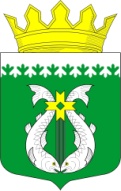 